DAFTAR HADIR UJIAN SKRIPSIFAKULTAS	:  ILMU OLAHRAGAJURUSAN	:  PENDIDIKAN  OLAHRAGAPROGRAM	:  S1 (STRATA SATU)  N A M A	:    NIM	: TANDA TANGAN	:  ……………………..JUDUL SKRIPSI 	:	“.....................................................................................................................................................................................................................................................................................................................................................................................................................................Yang diselenggarakan pada :HARI / TANGGAL :	PUKUL	:  TEMPAT	:  Jurusan Pendidikan Olahraga FIO UNESATanggal Ujian	:  Surabaya, ................................................Sekretaris Panitia,Dr. Heryanto Nur Muhammad, M.Pd.						 NIP. 197406291999031002FORM 2				BERITA ACARA UJIAN1. Tempat	: Jurusan Pendidikan Olahraga FIO UNESA2. Hari/tanggal	:  3. Mata  Ujian	:  Skripsi4. Tingkat	:  Akhir5. Waktu	:  6. Calon	:  7. Panitia Penguji	:	Ketua	: 	Dr. Setiyo Hartoto, M.Kes.	Sekretaris	: 	Dr. Heryanto Nur Muhammad, M.Pd.	Anggota Penguji	: 1. 					  2. 						  3. 8. Kejadian selama ujian :	….……………………………………………………….	     …………………………………………………………..		…………………………………………………………..		Surabaya, .......................................		Ketua	: 	…………………………….		Sekretaris	: 	……………………………..		Anggota	: 	1. …………………………..			2. …………………………..			3. …………………………..FORM  3HASIL  UJIAN  SKRIPSIN A M A	:  NO. REGISTRASI	:  T A N G G A L	:KRITERIA PENILAIAN SKRIPSI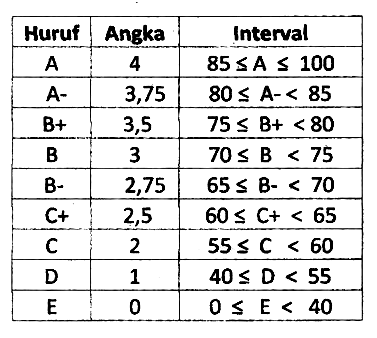 							Surabaya,............................................							Penguji,							 ______________________NIP.FORM  4Dibuat rangkap dua :Untuk JurusanUntuk Wakil Dekan AkademikHASIL  UJIAN  SKRIPSIN A M A	:  NO. POKOK	:  				J U R U S A N	:  Pendidikan Olahraga			TINGKAT   : AkhirHARI/TANGGAL	:  W A K T U	:  N I L A I  :1. Penguji I	:					(				)2. Penguji II	:					(				)3. Penguji III	:					(				)Jumlah Rata-rata	:					(				)P u t u s a n	:						Surabaya,.........................................K e t u a	: Dr. Setiyo Hartoto, M.Kes.		 (				)Sekretaris	: Dr. Heryanto Nur Muhammad, M.Pd.  (				)Penguji I	:			(				)Penguji II	:		  (				)Penguji III	:		 	(			            )NoKomponen PenilaianInterval SkorSkor1Isi skripsi tertulis meliputi aspek1Kesesuaian format dengan Panduan Penulisan Skripsi0 - 101Kejelasan dan keruntutan rumusan masalah, tujuan, pembahasan, dan simpulan0 - 101Kemutakhiran, relevansi, dan kedalaman kajian pustaka0 - 101Kesesuaian rancangan penelitian dengan pelaksanaan dan hasil penelitian0 - 201Kualitas bahasa0 - 101Keaslian (originalitas)Ketentuan :< 15       %    nilai 1015%-20%    nilai 921%-25%    nilai 826%-30%    nilai 70 - 102Penyajian dalam ujian skripsi meliputi aspekKejelasan dan tampilan penyajian (P)0 - 10Penguasaan materi (M) dan kemampuan dalam menjawab pertanyaan.0 - 20Jumlah0 - 100